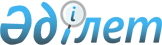 О назначении на должности и освобождении от должностей председателей и судей некоторых областных, районных и приравненных к ним судов Республики КазахстанУказ Президента Республики Казахстан от 9 июля 2001 года N 652     В соответствии с пунктом 3 статьи 82  K951000_  Конституции Республики Казахстан, пунктом 6 статьи 31, подпунктами 1), 5), 6), 7) пункта 1, пунктом 2, подпунктом 2) пункта 4 статьи 34 Конституционного закона Республики Казахстан от 25 декабря 2000 года  Z000132_  "О судебной системе и статусе судей Республики Казахстан" постановляю:     1. Назначить на должности председателей районных и приравненных к ним судов:                        по городу Алматы:специализированного                Кыдырбаева Куанышбая,межрайонного                       освободив от должностиэкономического суда                председателя судебной коллегиигорода Алматы                      по хозяйственным делам                                   Алматинского областного суда;                      по Актюбинской области:Мартукского                        Кушкарбаева Даулета Алдияровича,районного суда                     освободив от должности судьи                                    этого же суда;                      по Акмолинской области:Енбекшильдерского                  Тусупбаева Иманбека Жаксыбаевича,районного суда                     освободив от должности судьи                                    этого же суда;Коргалжынского                     Байдильдина Жанкельды Итжановича,районного суда                     освободив от должности судьи                                    Аршалынского районного суда                                    этой же области;                      по Алматинской области:Балхашского                        Сахариева Бельгибая Балгабековича,районного суда                     освободив от должности судьи                                    Капшагайского городского суда                                    этой же области;Текелийского                       Мырзабекова Есмахана Ормахановича,городского суда                    освободив от должности судьи                                    Жамбылского районного суда                                    этой же области;                   по Восточно-Казахстанской области:Аягузского                         Амодилову Кульшат Мусагажиевну,районного суда                     освободив от должности председателя                                    Урджарского районного суда этой же                                    области;Бескарагайского                    Шымырова Ермека Тлеубековича,районного суда                     освободив от должности председателя                                    Аягузского районного суда этой же                                          области;Глубоковского                      Камбалиева Ерикжана Калымбековича,районного суда                     освободив от должности председателя                                        Лениногорского городского суда этой же                                    области;Жарминского                        Турабаева Рахымкула Ахметжановича,районного суда                     освободив от должности председателя                                    Кокпектинского районного суда этой же                                    области;Зайсанского                        Мусаева Кунанбая Абибулаевича,районного суда                     освободив от должности судьи                                    Лениногорского городского суда этой                                    же области;Кокпектинского                     Керимбаева Муратбека Кабдуллиновича,районного суда                     освободив от должности председателя                                    Бескарагайского районного суда этой же                                    области;Курчатовского                      Азмаганбетову Сабиру Уркунбаевну,городского суда                    освободив от должности судьи этого                                    же суда;Урджарского                        Кул-Мухаммеда Муратгали Абрарулы;районного суда                  по Западно-Казахстанской области:Уральского                         Жумагулова Асылбека Файзрахмановича,городского суда                    освободив от должности судьи                                    Кызылординского областного суда;                       по Карагандинской области:специализированного                Сакалова Болата Заядаевича,межрайонного                       освободив от должности председателя экономического суда                Кызылординского областного суда;города Караганды                      по Северо-Казахстанской области:Айыртауского                       Рустемова Сунгата Рустемовича,районного суда                     освободив от должности председателя                                    Акжарского районного суда этой же                                    области.            Освободить от занимаемых должностей:                    по Алматинскому городскому суду: судью                              Султанова Асхата Максутовича                                   в связи с переходом на другую работу;                   по Акмолинскому областному суду:судью                              Бегина Идаята Ахметовича                                   в связи со смертью;               по Военному суду войск Республики Казахстан:судью                              Жумадилова Асылбека Антайовича                                   в связи с переходом на другую работу;                           по городу Алматы:судью                              Естекову Малику УмаргазиевнуАлатауского                        в связи со смертью; судебного участкаБостандыкскогорайонного суда                           по городу Астане:судью                              Масгутова Марата РафкатовичаАлматинского                       по собственному желанию; районного суда                       по Акмолинской области:председателя                       Файзоллу Марата Уазировича,Жаксынского                        оставив судьей этого же суда;районного судасудей                              Свинцицкую Валентину ВладимировнуСтепногорского                     в связи с утратой гражданства городского                         Республики Казахстан;суда

                                   Сермягину Оксану Ильиничну                                   по собственному желанию; 



 

                          по Алматинской области: 

 

судью                              Акижанова Шакизаду СардаровичаТалдыкорганского                   за невыполнение требований, городского суда                    предъявляемых к судье; 



 

                      по Восточно-Казахстанской области: 

 

председателя                       Жунусбекова Аскарбека ЖунусбекулыЖарминского                        в связи с переходом на другую работу;районного суда

судью                              Добрынина Олега АнатольевичаГлубоковского                      по собственному желанию;районного суда 

 судей Елапова Юрия Владимировича Семипалатинского по собственному желанию; городского суда 

                                    Любичанскую Галину Викторовну 

                                    по собственному желанию; 

 

                                   Амренова Магдата Нуриевича                                   в связи с переходом на другую работу;

судью                              Блинову Елену МихайловнуШемонаихинского                    по собственному желанию;районного суда

судью                              Финютину Наталью ВладимировнуУсть-Каменогорского                в связи с утратой гражданствагородского суда                    Республики Казахстан; 



 

                      по Жамбылской области: 

 

судью                              Сеитова Жаната Молдахасымовича Жамбылского                        в связи с переходом на другую работу;районного суда 



 

                  по Западно-Казахстанской области: 

 

председателя                       Калдыбаева Серика ИбрагимовичаБокейординского                    в связи с уходом в отставку;районного суда 



 

                   по Карагандинской области: 

 

председателя                       Борханова Максута Айтбаевича Каркаралинского                    в связи со смертью;районного судастаршего судью                     Даутова Болата АхметжановичаМолодежного                        в связи со смертью;судебного участкаОскаровского районного судасудью                              Мужановского Валерия ГенриховичаТемиртауского                      по собственному желанию;городского суда                       по Костанайской области:судей                              Василькив Светлану ВалерьевнуАркалыкского                       в связи с утратой гражданства городского                         Республики Казахстан;суда                                             Шахаманулы Байеке                                   в связи со смертью;судью                              Крук Любовь ПетровнуКостанайского                      в связи с утратой гражданства городского суда                    Республики Казахстан;судью                              Чепурных Алексея Александровичавоенного суда                      в связи с утратой гражданства Костанайского гарнизона            Республики Казахстан;                      по Мангистауской области:судей                              Аленова Марата АмрадиновичаАктауского                         по собственному желанию;городского суда

                                   Саркулова Наймана Шайхиевича                                   по собственному желанию; 



 

                       по Павлодарской области: 

 

судью                              Короташ Фаину Зиганшевну Экибастузского                     по собственному желанию;городского суда                          



 

                 по Северо-Казахстанской области: 

 

судью                              Ильину Евдокию ТимофеевнуКызылжарского                      в связи со смертью;районного суда

судью                              Новикову Татьяну ИвановнуПетропавловского                   в связи со смертью;городского суда 



 

                   по Южно-Казахстанской области: 

 

судью                              Буртебаева Аширбая УрисбаевичаСарыагашского                      в связи со смертью.районного суда      



 

       3. Настоящий Указ вступает в силу со дня подписания. 

 

     Президент      Республики Казахстан

(Специалисты: Умбетова А.М.,              Склярова И.В.)     
					© 2012. РГП на ПХВ «Институт законодательства и правовой информации Республики Казахстан» Министерства юстиции Республики Казахстан
				